Codice CUP: C55B18000030007Alle sezioni di:Pubblicità Legale – Albo on-line Amministrazione Trasparentedel sito internet dell’istituzione scolastica www.liceoclassicodesanctis.itOGGETTO: AVVISO PUBBLICO SELEZIONE PERSONALE INTERNO PER IL                    RECLUTAMENTO DI ESPERTI, TUTOR E REFERENTE ALLA VALUTAZIONE                     PER LA REALIZZAZIONE DEL Progetto PON/FSE “Competenze di base”                      codice 10.2.2A – Titolo “New basic skills for life”.IL DIRIGENTE SCOLASTICOVISTA		la nota prot. 1953 del 21.2.2017 “Fondi Strutturali Europei – Programma Operativo Nazionale “Per la scuola, competenze e ambienti per l’apprendimento” 2014-2020. Avviso pubblico “Competenze di Base”. Asse I – Istruzione – Fondo Sociale Europeo (FSE). Obiettivo specifico 10.2. – Miglioramento delle competenze chiave degli allievi, anche mediante il supporto dello sviluppo delle capacità di docenti, formatori e staff. Azione 10.2.2 – Azioni di integrazione e potenziamento delle aree disciplinari di base (lingua italiana, lingue straniere, matematica, scienze, nuove tecnologie e nuovi linguaggi, ecc.)  VISTE 		le delibere degli OO.CC. competenti, relative alla presentazione della candidatura e alla realizzazione del progetto con inserimento nel P.T.O.F. in caso di ammissione al finanziamento (Collegio dei docenti – delibera n° 39 del 15.2.2017 e Consiglio di Istituto – delibera n° 15 del 2.3.2017); VISTA 		la candidatura Prot. n° 48852VISTA		la nota prot. 38445 con la quale la Direzione Generale per interventi in materia di edilizia scolastica, per la gestione dei fondi strutturali per l’istruzione e per l’innovazione digitale – Uff. IV del MIUR ha comunicato che è stato autorizzato il progetto dal titolo “New basic skills for life” – codice 10.2.2A proposto da questa Istituzione Scolastica per un importo pari a Euro 44.856,00;VISTA 	la nota prot.n. AOODGEFID 31732 del 25/07/2017, contenente l’Aggiornamento delle linee guida dell’Autorità di Gestione per l’affidamento dei contratti pubblici di servizi e forniture di importo inferiore alla soglia comunitaria diramate con nota del 13 gennaio 2016, n. 1588; VISTA 		la nota prot.n. AOODGEFID 34815 del 02/08/2017, contenente chiarimenti in merito alle Attività di formazione – Iter di reclutamento del personale “esperto” e relativi aspetti di natura fiscale, previdenziale e assistenziale;VISTI 		i Regolamenti UE e tutta la normativa di riferimento per la realizzazione del suddetto progetto; VISTE 		le indicazioni del MIUR per la realizzazione degli interventiVISTA		la delibera del Consiglio di Istituto n. 16 del 17.1.2018Relativa all’assunzione nel programma annuale 2018 del finanziamento del PON FSE di cui al presente avviso, autorizzandone le spese nel limite fissato dai relativi piani finanziari, per l’importo di Euro 44.856,00.VISTE		le schede dei costi per singolo moduloVISTO 		il D.I. n. 44/2001, del 1 febbraio 2001 "Regolamento concernente le Istruzioni generali sulla gestione amministrativo-contabile delle istituzioni scolastiche”VISTO		il D.P.R. N° 275/99, Regolamento dell’autonomiaPRESO ATTO che per la realizzazione del percorso formativo occorre selezionare le figure professionali indicate in oggetto, prioritariamente tra il personale interno –nota MIUR Prot. 34815 del 02.08.2017;VISTA		la successiva nota Miur di Errata Corrige Prot. 35926 del 21.09.2017 con la quale si danno disposizioni in merito all’iter di reclutamento del personale “esperto” e dei relativi aspetti di natura fiscale, previdenziale e assistenziale,E M A N AIl presente avviso pubblico avente per oggetto la selezione, mediante procedura comparativa di titoli, di:Referente alla valutazione per l’intero percorso formativoTutor per singolo moduloEsperto per singolo moduloIl presente Avviso è rivolto al PERSONALE INTERNO dell’Istituto. Art. 1 – Interventi previstiLe attività previste riguarderanno i moduli formativi indicati nella seguente tabella:In caso di carenza di candidature, si potrà procedere all’affidamento di più moduli ad un unico soggetto.In presenza di più richieste il modulo si potrà assegnare ad un massimo di due docenti in ogni caso ad un solo tutor. Art. 2 – Figure professionali richiesteIl presente avviso è destinato alla selezione delle seguenti figure professionali:Il REFERENTE DELLA VALUTAZIONE con i seguenti compiti:1.	garantisce, di concerto con tutor ed esperti di ciascun percorso formativo, la presenza di momenti di valutazione secondo le diverse esigenze didattiche e facilitarne l’attuazione;2.	coordina le iniziative di valutazione fra interventi di una stessa azione, fra le diverse azioni di uno stesso obiettivo e fra i diversi obiettivi, garantendo lo scambio di esperienze, la circolazione dei risultati, la costruzione di prove comparabili, lo sviluppo della competenza valutativa dei docenti;3.	facilita le iniziative di valutazione esterna garantendo l’informazione all’interno sugli esiti conseguiti.Il TUTOR con i seguenti compiti:Predisporre, in collaborazione con l’esperto, una programmazione dettagliata dei contenuti dell’intervento, che dovranno essere suddivisi in moduli corrispondenti a segmenti disciplinari e competenze da acquisire;Avere cura che nel registro didattico e di presenza vengano annotate le presenze e le firme dei partecipanti, l’orario di inizio e fine lezione, accertare l’avvenuta compilazione della scheda allievo, la stesura e la firma del patto formativo; Segnalare in tempo reale se il numero dei partecipanti scende a meno di 9 unità per due incontri consecutivi;Curare il monitoraggio fisico del corso, contattando gli alunni in caso di assenza ingiustificata;Interfacciarsi con gli esperti che svolgono azione di monitoraggio o di bilancio di competenza, accertando che l’intervento venga effettuato;Mantenere il contatto con i Consigli di Classe di appartenenza dei corsisti per monitorare la ricaduta dell’intervento sul curricolare.Inserisce tutti i dati e le informazioni relative al modulo sulla piattaforma GPU.Caricare a sistema il modulo (da scaricare attraverso il portale GPU) contenente i dati anagrafici e l’informativa per il consenso dei corsisti, che dovrà essere firmato dal genitore e non potrà essere revocato per l’intera durata del percorso formativo e solo dopo tale adempimento, l’alunno potrà essere ammesso alla frequenza.Dovrà, inoltre:accedere con la sua password al sito dedicato;entrare nella Struttura del Corso di sua competenza;definire ed inserire:competenze specifiche (obiettivi operativi);fasi del progetto (Test di ingresso, didattica, verifica);metodologie, strumenti, luoghi;eventuali certificazioni esterne (TIC, Inglese: finanziate).Al termine, “validerà” la struttura, abilitando così la gestione. L’ESPERTO con i seguenti compiti:Redigere un puntuale progetto didattico relativamente alle tematiche previste dal Modulo; Partecipare agli incontri per l’organizzazione dei progetti formativi presso l’istituto; Tenere gli incontri formativi sulle specifiche tematiche oggetto dell’incarico ricevuto, secondo il calendario stabilito dalla Scuola conferente; Collaborare alla somministrazione on line di un questionario in itinere ed uno finale al fine di verificare l’andamento e gli esiti della formazione e delle attività didattico-organizzative. Interagire con il Referente Valutazione per il monitoraggio e la valutazione dell’impatto e dei risultati delle attività Provvedere alla stesura di una dettagliata relazione finaleArt. 3 – Requisiti di ammissione e griglia valutazioneIn ottemperanza al Regolamento che disciplina le modalità di conferimento di incarichi al personale interno ed esterno, così come approvato dal Consiglio di Istituto, i requisiti di ammissione sono quelli indicati nell’Allegato 2.Art. 4. Periodo di svolgimento delle attività ed assegnazione dell’incaricoI moduli verranno svolti, presumibilmente, a partire dal febbraio 2018, e dovranno essere completati entro luglio 2018. La partecipazione alla selezione comporta l’accettazione, da parte del candidato, ad assicurare la propria disponibilità in tale periodo.L’assegnazione dell’incarico al REFERENTE ALLA VALUTAZIONE avverrà per l’intera Azione comprendente n. 8 percorsi formativi. L’assegnazione degli incarichi avverrà, per i tutor ed esperti, per singoli moduli in relazione ai curriculum degli inclusi.Art. 5 – Modalità e termini di partecipazioneL’istanza di partecipazione, redatta ESCLUSIVAMENTE sugli appositi modelli (All. 1 – istanza di partecipazione; All. 2 – scheda di autovalutazione) reperibili sul sito web dell’Istituto all’indirizzo www.liceoclassicodesanctis.it  firmata in calce e con allegati il curriculum vitae in formato europeo e la fotocopia di un documento di riconoscimento, pena l’esclusione, deve essere consegnata a mano presso la segreteria dell’istituto oppure tramite posta elettronica certificata (PEC) all’indirizzo SAPC040008@pec.istruzione.it. La domanda dovrà pervenire entro e non oltre le ore 12.00 del giorno 8.2.2018Sul plico contenente la domanda e la relativa documentazione o sull’oggetto della email dovrà essere indicato il mittente e la dicitura “ISTANZA SELEZIONE REFERENTE ALLA VALUTAZIONE oppure TUTOR oppure ESPERTI - Progetto PON/FSE “Competenze di base” Titolo “New basic skills for life” Non saranno prese in considerazione domande incomplete o pervenute oltre la data di scadenza del bando, anche se i motivi del ritardo sono imputabili a disguidi postali o a errato invio e/o ricezione della email. Non saranno esaminate domande pervenute tramite modulistica DIVERSA da quella allegata al bando.La domanda di partecipazione alla selezione deve contenereI dati anagraficiL’indicazione dei recapiti telefonici e di una casella e-mail personale valida e funzionante per il recapito delle credenziali per l’accesso alla piattaforma e delle comunicazioni di servizioLa descrizione del titolo di studioLa descrizione dei titoli posseduti in riferimento alla seguente tabellaE deve essere corredata da:Curriculum vitae, secondo il modello europeo, sia in formato cartaceo che digitale, sul quale siano riportati dettagliatamente e per sezione i titoli previsti nella Griglia Valutazione Titoli; Dichiarazione di veridicità delle dichiarazioni rese;Dichiarazione conoscenza e uso della piattaforma on line “Gestione Programmazione Unitaria - GPU”;Dichiarazione di insussistenza di incompatibilità.Sul modello, i candidati dovranno dichiarare, a pena di esclusione, di conoscere e di accettare le seguenti condizioni:Partecipare, su esplicito invito del Dirigente, alle riunioni di organizzazione del lavoro per fornire e/o ricevere informazioni utili ad ottimizzare lo svolgimento delle attività;Concorrere alla definizione della programmazione didattica delle attività ed alla definizione dei test di valutazione della stessa;Concorrere alla scelta del materiale didattico o predisporre apposite dispense di supporto all’attività didattica;Concorrere, nella misura prevista dagli appositi regolamenti, alla registrazione delle informazioni riguardanti le attività svolte in aula e la valutazione delle stesse sulla piattaforma ministeriale per la gestione dei progetti;Svolgere le attività didattiche nei Plessi dell’Istituto;Redigere e consegnare, a fine attività, su apposito modello, la relazione sul lavoro svolto.Non sono ammessi curricoli scritti a mano. Si procederà a valutazione anche in presenza di una sola domanda ritenuta valida per il Modulo richiesto.Art. 6. Valutazione comparativa e pubblicazione della graduatoriaLa valutazione comparativa sarà effettuata dalla commissione nominata dal Dirigente scolastico.La valutazione verrà effettuata tenendo unicamente conto di quanto dichiarato nel curriculum vitae in formato europeo e nel modello di autovalutazione (All. 2).Saranno valutati esclusivamente i titoli acquisiti, le esperienze professionali e i servizi già effettuati alla data di scadenza del presente Avviso e l’attinenza dei titoli dichiarati a quelli richiesti deve essere esplicita e diretta.Gli esiti della valutazione saranno pubblicati sul sito web della Scuola www.liceoclassicodesanctis.it , nell’apposita sez. di “Pubblicità Legale – Albo on-line”.La pubblicazione ha valore di notifica agli interessati che, nel caso ne ravvisino gli estremi, potranno produrre reclamo entro gg. 15 dalla pubblicazione. Trascorso tale termine, la graduatoria diventerà definitiva. In caso di reclamo il Dirigente Scolastico esaminerà le istanze ed, eventualmente, apporterà le modifiche in fase di pubblicazione della graduatoria definitiva. La graduatoria provvisoria sarà pubblicata sul sito web della Scuola www.liceoclassicodesanctis.it , nell’apposita sez. di “Pubblicità Legale – Albo on-line”.L’aspirante dovrà assicurare la propria disponibilità per l’intera durata dei Moduli. In caso di rinuncia alla nomina, da presentarsi entro due giorni dalla comunicazione di avvenuta aggiudicazione del bando, si procederà alla surroga. Gli aspiranti dipendenti da altra amministrazione dovranno essere dalla stessa autorizzati e la stipula del contratto sarà subordinata al rilascio di detta autorizzazione.In caso di parità di punteggio, si adotterà il criterio: Candidato più giovaneSorteggioArt. 7. Incarichi e compensiGli incarichi definiranno il numero degli interventi in aula (per gli esperti), la sede, gli orari, le scadenze relative alla predisposizione dei materiali di supporto alla formazione ed il compenso. Per lo svolgimento degli incarichi conferiti, sono stabiliti i seguenti compensi orari:L’esperto dovrà presentare un dettagliato piano di lavoro da cui risultino i contenuti, le modalità, i tempi e gli strumenti che garantiscano l'effettiva realizzazione del percorso formativo.L’attribuzione avverrà attraverso provvedimenti di incarico direttamente con il docente prescelto. Il trattamento economico previsto dal Piano Finanziario autorizzato sarà corrisposto a conclusione del progetto previo espletamento da parte dell’incaricato di tutti gli obblighi specificati dal contratto di cui sopra e, comunque, solo a seguito dell’effettiva erogazione dei Fondi Comunitari, cui fa riferimento l’incarico, da parte del MIUR. La durata del contratto sarà determinata in ore effettive di prestazione lavorativa.Il responsabile del procedimento è il Dirigente scolastico dott. Alessandro Turchi.Il presente bando viene pubblicato sul sito web della Scuola www.liceoclassicodesanctis.it nell’apposita sez. di “Pubblicità Legale – Albo on-line”.  F.to digitalmente da        Il Dirigente    Alessandro TurchiData ______________						Firma ____________________Griglie di valutazione (Allegato 2)TUTOR/REFERENTE ALLA VALUTAZIONEData ______________						Firma ____________________ESPERTOData ______________						Firma ____________________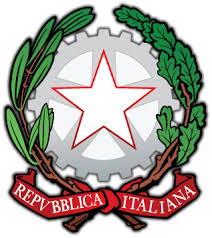 LICEO STATALE “FRANCESCO DE SANCTIS”Liceo Classico – Liceo Scientifico a potenziamento Internazionale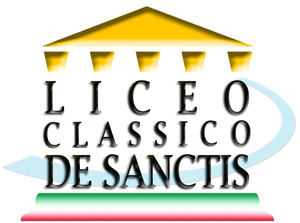 Via Ten. Ugo Stanzione, 3 – 84133 SALERNO  - Tel.  089/752094 – Fax 089/750698 - C.F 80021870656www.liceoclassicodesanctis.it - sapc040008@istruzione.it – sapc040008@pec.istruzione.itVia Ten. Ugo Stanzione, 3 – 84133 SALERNO  - Tel.  089/752094 – Fax 089/750698 - C.F 80021870656www.liceoclassicodesanctis.it - sapc040008@istruzione.it – sapc040008@pec.istruzione.itVia Ten. Ugo Stanzione, 3 – 84133 SALERNO  - Tel.  089/752094 – Fax 089/750698 - C.F 80021870656www.liceoclassicodesanctis.it - sapc040008@istruzione.it – sapc040008@pec.istruzione.itTitolo modulo e AttivitàOreAllieviFinanziamento moduloFigura ProfessionaleTITOLOStranalandia.Podlab di racconti ed interviste impossibili – 1° biennio30305.682,00n. 1 Tutorn. 1 EspertoLAUREA MATERIE UMANISTICHEPluribus manibus – Sociakl writing. Scrittura partecipata 1° biennio30305.682,00n. 1 Tutorn. 1 EspertoLAUREA MATERIE UMANISTICHELiber Loquens: Produzione di e-book parlanti – 2° biennio e ultimo anno30305.682,00n. 1 Tutorn. 1 EspertoLAUREA MATERIE UMANISTICHEBiblio Talk. Incontrare i grandi classici – 2° biennio e ultimo anno30305.682,00n. 1 Tutorn. 1 EspertoLAUREA MATERIE UMANISTICHEItaliano e New Media:  Web Journalism30305.682,00n. 1 Tutorn. 1 EspertoLAUREA MATERIE UMANISTICHEMatematica e realtà30305.682,00n. 1 Tutorn. 1 EspertoLAUREA MATEMATICA/FISICASviluppo sostenibile per la salvaguardia della biodiversità30305.682,00n. 1 Tutorn. 1 EspertoLAUREA IN SCIENZE BIOLOGICHEEnglish comp. for mobility30305.682,00n. 1 Tutorn. 1 EspertoMADRELINGUA INGLESEFigura professionaleOreCompenso orarioLordo omnicomprensivoReferente alla valutazione50€ 23,23Tutor30€ 30,00Esperto30€ 70,00Tabella di valutazionePunteggioPunteggio a cura candidatoPunteggio a cura Ufficio1Laurea specialisticaTITOLO ACCESSOPunti 6 per votazione da 81 a 95Punti 7  per votazione da 96 a 100Punti 8 per votazione 101 a 105Punti  9 per votazione da 106 a 110Punti 10 per votazione uguale a 110 e lode2Altra laurea diversa dal titolo di accessoPunti 43Dottorato di ricerca Punti 4 a dottorato fino ad un massimo di 8 punti4Master di I e II livello  Master congruente con la tematica del modulo formativo, conseguito presso Università in Italia o all’estero (durata minima di un anno)Punti 2 per ogni master fino ad un massimo di 8 punti5Diploma di specializzazione biennale   congruente con la tematica del modulo formativo biennale Punti 4 per ogni diploma fino ad un massimo di 8 punti6Corso di perfezionamento post-laurea conseguito presso università italiane o stranierePunti 1 per ogni corso di durata semestralePunti 2 per ogni corso di durata annualeFino ad un massimo di 4 punti7Abilitazione all’insegnamento Punti 4 per ogni titolo fino ad un massimo di punti 128Pregresse esperienze in Docenza/Tutoraggio PON/PORPunti 2 fino ad un massimo di 10 progetti9Certificazioni informaticheECDL – EUCIP- EIPASS-PEKITn.2 per ogni certificazione fino ad un massimo di 6 punti10Altre certificazioni informatiche (Cert Lim, esaminatori ect)n.3 per ogni certificazione fino ad un massimo di 6 punti11Conoscenza e uso della piattaforma GPU dichiarata nel curriculum, in relazione ad attività documentate di Tutor/Esperto/referente per la valutazione/Facilitatore/membro GOP  in Progetti PON-PORPunti 3 per ogni attività fino ad un massimo di 12 puntiTotaliTotaliTotaliTabella di valutazionePunteggioPunteggio a cura candidatoPunteggio a cura Ufficio1Laurea specialisticaTITOLO ACCESSOPunti 6 per votazione da 81 a 95Punti 7  per votazione da 96 a 100Punti 8 per votazione 101 a 105Punti  9 per votazione da 106 a 110Punti 10 per votazione uguale a 110 e lode2Altra laurea diversa dal titolo di accessoPunti 43Dottorato di ricerca Punti 4 a dottorato fino ad un massimo di 8 punti4Master di I e II livello  Master congruente con la tematica del modulo formativo, conseguito presso Università in Italia o all’estero (durata minima di un anno)Punti 2 per ogni master fino ad un massimo di 8 punti5Diploma di specializzazione biennale   congruente con la tematica del modulo formativo biennale Punti 4 per ogni diploma fino ad un massimo di 8 punti6Corso di perfezionamento post-laurea conseguito presso università italiane o stranierePunti 1 per ogni corso di durata semestralePunti 2 per ogni corso di durata annualeFino ad un massimo di 4 punti7Abilitazione all’insegnamento Punti 4 per ogni titolo fino ad un massimo di punti 128Pregresse esperienze in Docenza/Tutoraggio PON/PORPunti 2 fino ad un massimo di 10 progetti9Certificazioni informaticheECDL – EUCIP- EIPASS-PEKITn.2 per ogni certificazione fino ad un massimo di 6 punti10Altre certificazioni informatiche (Cert Lim, esaminatori ect)n.3 per ogni certificazione fino ad un massimo di 6 punti11Conoscenza e uso della piattaforma GPU dichiarata nel curriculum, in relazione ad attività documentate di Tutor/Esperto/referente per la valutazione/Facilitatore/membro GOP  in Progetti PON-PORPunti 3 per ogni attività fino ad un massimo di 12 puntiTotaliTotaliTotali